กิจกรรม ทีมเฝ้าระวังควบคุมโรคฯระดับหมู่บ้าน ดำเนินการเฝ้าระวังตามมาตรการ แนวทางที่กำหนด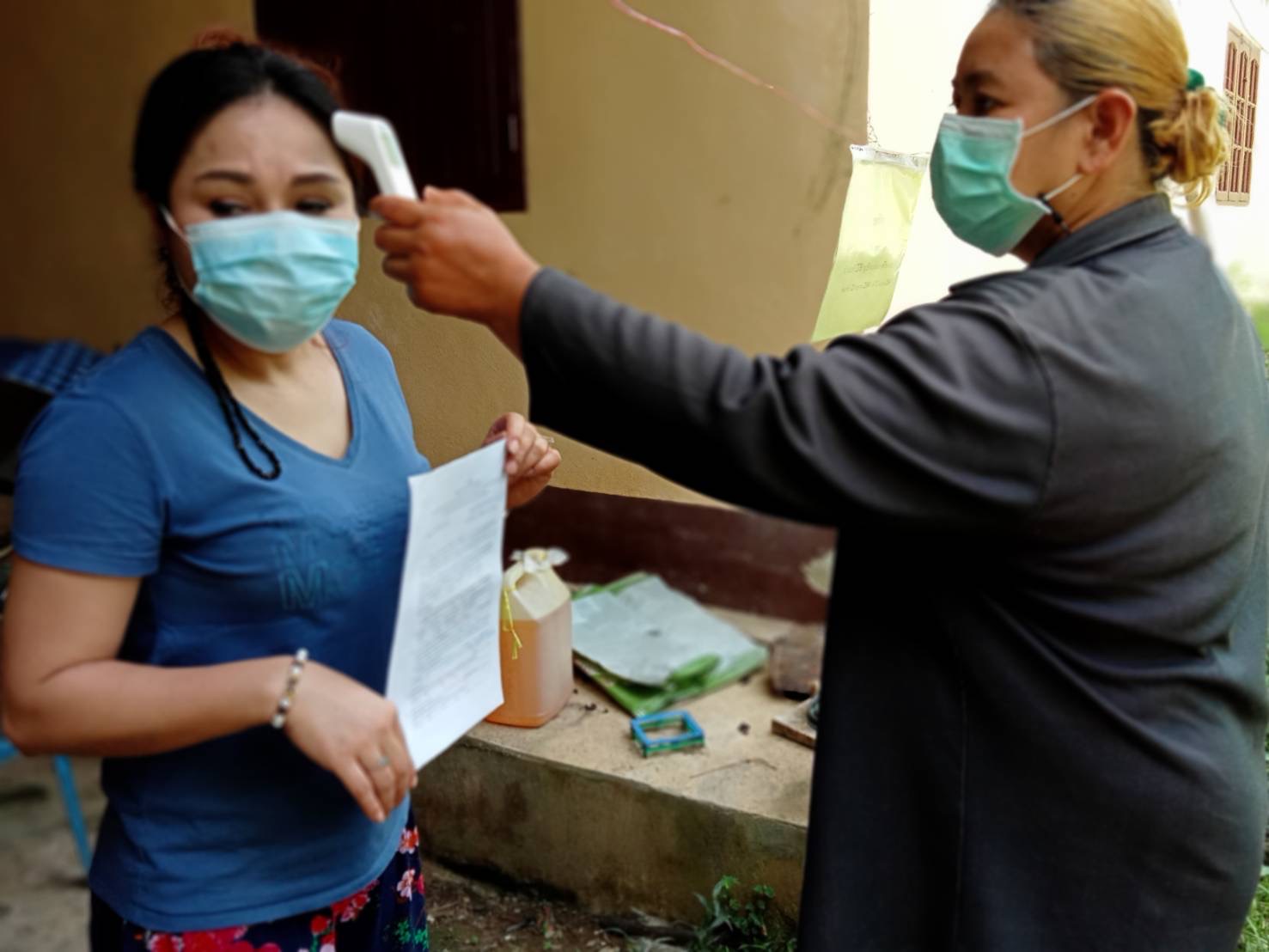 หมู่ 9 บ้านราษฎร์พัฒนา ต.มาโมง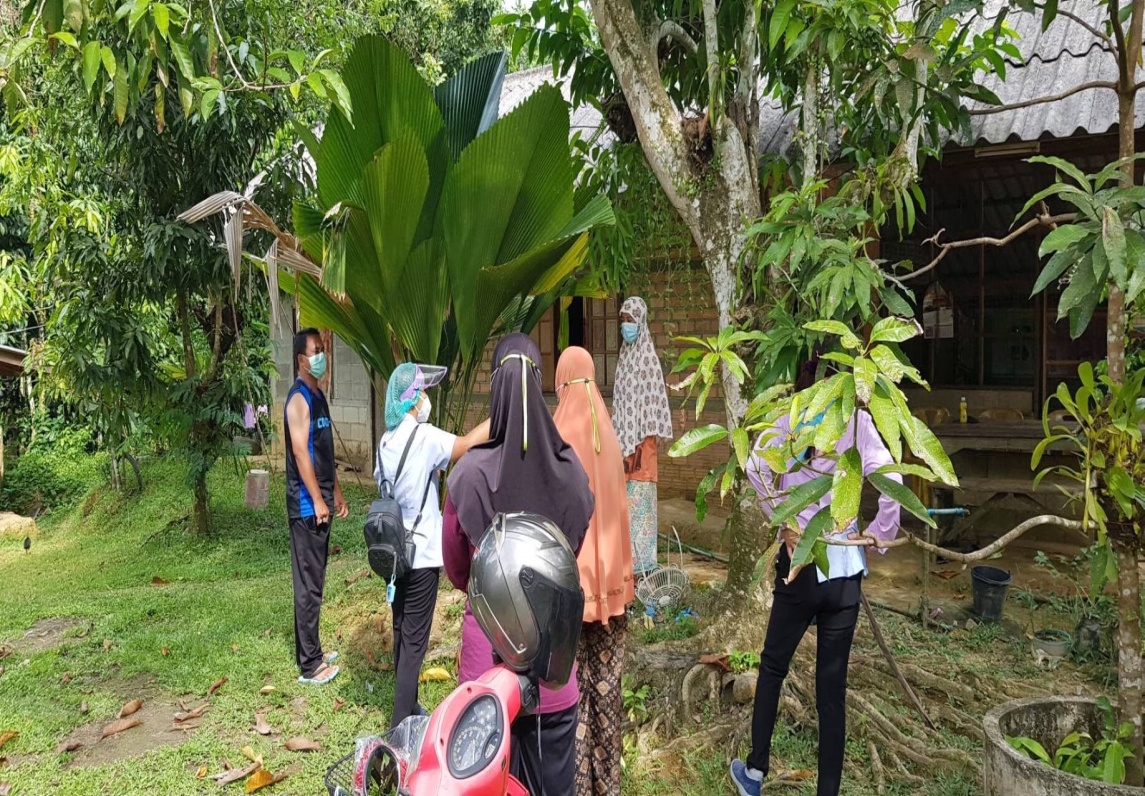 หมู่ 10 บ้านสามซอย ต.มาโมง
